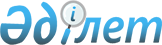 О мероприятиях в связи с 15-летием аварии на Чернобыльской АЭСРешение Совет глав государств Содружества Независимых Государств от 1.06.2001 г.

      Совет глав государств Содружества Независимых Государств, исходя из того, что 26 апреля 2001 года исполнилось 15 лет со дня катастрофы на Чернобыльской АЭС, ставшей крупнейшей радиационной катастрофой XX века, последствия которой сказались в планетарном масштабе, решил:



      1. Принять Обращение глав государств-участников Содружества Независимых Государств к государствам - членам Организации Объединенных Наций об объявлении 26 апреля Международным днем Памяти жертв радиационных аварий и катастроф (прилагается).



      Исполнительному комитету Содружества Независимых Государств направить текст Обращения в Организацию Объединенных Наций.



      2. Рекомендовать государствам-участникам Содружества Независимых Государств рассмотреть в соответствии с национальным законодательством возможность повышения эффективности принимаемых мер по социальной поддержке лиц, пострадавших от воздействия радиации в результате аварии на Чернобыльской АЭС.



      3. Поручить Экономическому совету СНГ проработать комплекс вопросов, связанных с трудоустройством бывших сотрудников ЧАЭС, и в установленном порядке представить проект соответствующего решения Совету глав правительств СНГ.


      Совершено в городе Минске 1 июня 2001 года в одном подлинном экземпляре на русском языке. Подлинный экземпляр хранится в Исполнительном комитете Содружества Независимых Государств, который направит каждому государству, подписавшему настоящее Решение, его заверенную копию.


За Азербайджанскую Республику              За Республику Молдова



За Республику Армения                      За Российскую Федерацию



За Республику Беларусь                     За Республику Таджикистан



За Грузию                                  За Республику Узбекистан



За Республику Казахстан                    За Украину



За Кыргызскую Республику



______________________________


      Решение не подписано Туркменистаном.


                             

ОБРАЩЕНИЕ



                     

глав государств-участников



                 

Содружества Независимых Государств



       

к государствам-членам Организации Объединенных Наций



      26 апреля 2001 года исполнилось 15 лет со дня аварии на



Чернобыльской АЭС. По своим последствиям и масштабам ущерба, причиненного окружающей среде и населению, она является крупнейшей радиационной катастрофой XX века. В связи с этой трагической датой главы государств - участников Содружества Независимых Государств обращаются к государствам - членам Организации Объединенных Наций.



      Мы представляем государства, в которых проживают граждане, пострадавшие от последствий аварии на Чернобыльской АЭС.



      После аварии существенно загрязненными оказались обширные территории Украины (41,75 тыс.кв.км), Беларуси (46,45 тыс.кв.км), Европейской части России (57,1 тыс.кв.км), Грузии (35 тыс.кв.км). Траектории загрязненных масс пересекли территории Латвии, Эстонии, Литвы, Польши, стран Скандинавии, Молдовы, Румынии, Болгарии, Греции, Турции. Загрязнению подверглись территории Австрии, Германии, Италии, Великобритании и ряда других стран Западной Европы.



      Масштабы катастрофы могли стать неизмеримо большими, если бы не мужество и самоотверженные действия участников ликвидации последствий аварии - сотен тысяч граждан стран Содружества.



      Согласно официальным оценкам наиболее пострадавших стран (Беларуси, России, Украины) от Чернобыльской катастрофы пострадало более 9 млн.человек. В настоящее время особую обеспокоенность вызывают случаи заболевания раком щитовидной железы детей, отселенных из зон опасности или проживающих на загрязненных территориях.



      Состояние природы и окружающей среды после аварии на ЧАЭС ограничивает условия жизнедеятельности населения, проживающего на радиоактивно загрязненных территориях. В зонах отчуждения и отселения содержание радиоцезия в дерево- и пиломатериалах, мясе диких животных, грибах и ягодах продолжает оставаться высоким.



      Событие в Чернобыле является предупреждением человечеству о трагическом характере радиационных аварий и катастроф.



      Мы благодарны мировому сообществу за внимание и помощь в решении проблем, связанных с катастрофой на Чернобыльской АЭС.



Однако необходимы новые усилия для смягчения серьезных человеческих последствий Чернобыльской катастрофы.



      Отдавая дань памяти погибшим в результате Чернобыльской катастрофы, в целях мобилизации ресурсов для преодоления ее последствий и привлечения внимания мировой общественности к обеспечению радиационной безопасности, мы предлагаем объявить 26 апреля Международным днем памяти жертв радиационных аварий и катастроф.

					© 2012. РГП на ПХВ «Институт законодательства и правовой информации Республики Казахстан» Министерства юстиции Республики Казахстан
				